语文园地七。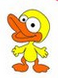 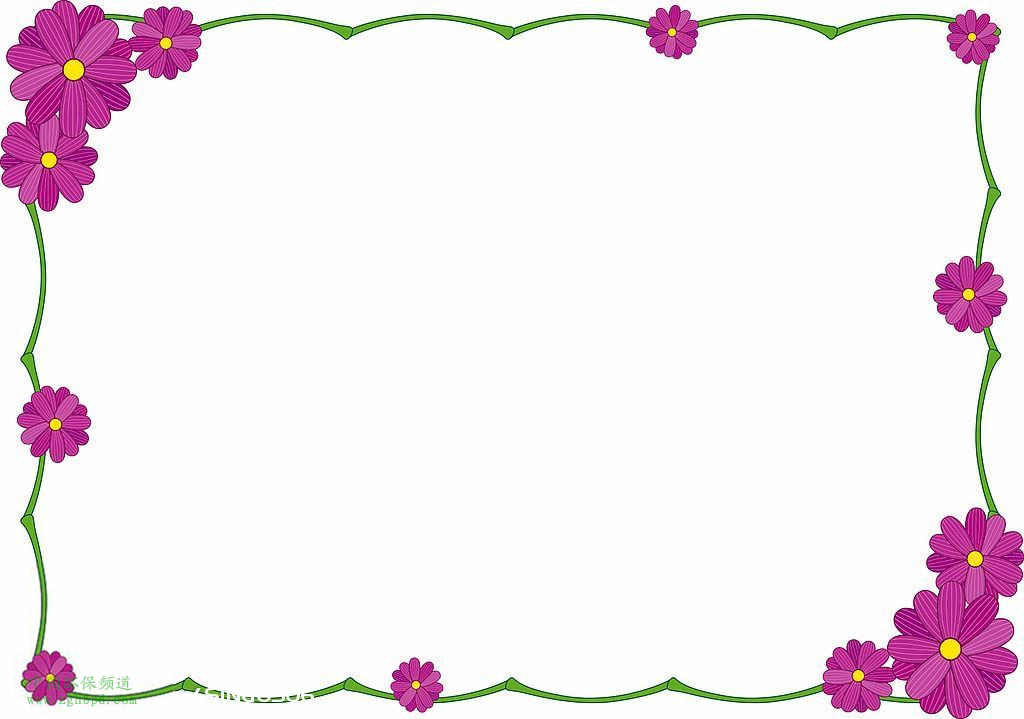 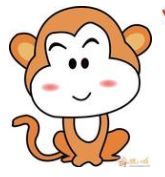 xiàn         pàng        chǎo        gōng         gān 。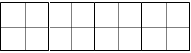 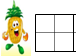    床                            左   居                            包。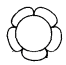 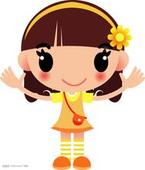 四、。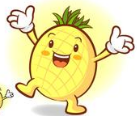              _____________________________________________             ____________________________________________五、。                   ____  ____红冠不_____裁，                   满身_____ ______ _______将_____。                   _____  ______不敢轻言语，                   _____叫_____ ______ _____ 户_____。订正栏：参考答案：一、胖—pàng  现—xiàn  弓—gōng  甘—gān  吵—chǎo二、提示：仔细观察字的结构，左上包围和右上包围的字要先外后内。三、小刀 力气  已经 自己  大人 进入四、 灿烂的阳光照着大地。     校园里充满了我们的笑声。头上 用  雪白 走 来  平生  一 千门万 开